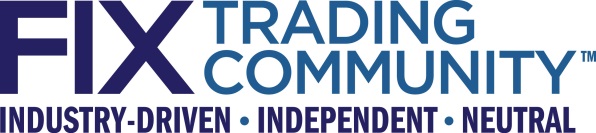 Bloomberg L.P.Confirmation Extension October 18, 2018Revision 0.3Proposal Status:  Public CommentDISCLAIMERTHE INFORMATION CONTAINED HEREIN AND THE FINANCIAL INFORMATION EXCHANGE PROTOCOL (COLLECTIVELY, THE "FIX PROTOCOL") ARE PROVIDED "AS IS" AND NO PERSON OR ENTITY ASSOCIATED WITH THE FIX PROTOCOL MAKES ANY REPRESENTATION OR WARRANTY, EXPRESS OR IMPLIED, AS TO THE FIX PROTOCOL (OR THE RESULTS TO BE OBTAINED BY THE USE THEREOF) OR ANY OTHER MATTER AND EACH SUCH PERSON AND ENTITY SPECIFICALLY DISCLAIMS ANY WARRANTY OF ORIGINALITY, ACCURACY, COMPLETENESS, MERCHANTABILITY OR FITNESS FOR A PARTICULAR PURPOSE.  SUCH PERSONS AND ENTITIES DO NOT WARRANT THAT THE FIX PROTOCOL WILL CONFORM TO ANY DESCRIPTION THEREOF OR BE FREE OF ERRORS.  THE ENTIRE RISK OF ANY USE OF THE FIX PROTOCOL IS ASSUMED BY THE USER.NO PERSON OR ENTITY ASSOCIATED WITH THE FIX PROTOCOL SHALL HAVE ANY LIABILITY FOR DAMAGES OF ANY KIND ARISING IN ANY MANNER OUT OF OR IN CONNECTION WITH ANY USER'S USE OF (OR ANY INABILITY TO USE) THE FIX PROTOCOL, WHETHER DIRECT, INDIRECT, INCIDENTAL, SPECIAL OR  CONSEQUENTIAL (INCLUDING, WITHOUT LIMITATION, LOSS OF DATA, LOSS OF USE, CLAIMS OF THIRD PARTIES OR LOST PROFITS OR REVENUES OR OTHER ECONOMIC LOSS), WHETHER IN TORT (INCLUDING NEGLIGENCE AND STRICT LIABILITY), CONTRACT OR OTHERWISE, WHETHER OR NOT ANY SUCH PERSON OR ENTITY HAS BEEN ADVISED OF, OR OTHERWISE MIGHT HAVE ANTICIPATED THE POSSIBILITY OF, SUCH DAMAGES.DRAFT OR NOT RATIFIED PROPOSALS (REFER TO PROPOSAL STATUS AND/OR SUBMISSION STATUS ON COVER PAGE) ARE PROVIDED "AS IS" TO INTERESTED PARTIES FOR DISCUSSION ONLY.  PARTIES THAT CHOOSE TO IMPLEMENT THIS DRAFT PROPOSAL DO SO AT THEIR OWN RISK.  IT IS A DRAFT DOCUMENT AND MAY BE UPDATED, REPLACED, OR MADE OBSOLETE BY OTHER DOCUMENTS AT ANY TIME.  THE FPL GLOBAL TECHNICAL COMMITTEE WILL NOT ALLOW EARLY IMPLEMENTATION TO CONSTRAIN ITS ABILITY TO MAKE CHANGES TO THIS SPECIFICATION PRIOR TO FINAL RELEASE.  IT IS INAPPROPRIATE TO USE FPL WORKING DRAFTS AS REFERENCE MATERIAL OR TO CITE THEM AS OTHER THAN “WORKS IN PROGRESS”.  THE FPL GLOBAL TECHNICAL COMMITTEE WILL ISSUE, UPON COMPLETION OF REVIEW AND RATIFICATION, AN OFFICIAL STATUS ("APPROVED") OF/FOR THE PROPOSAL AND A RELEASE NUMBER.No proprietary or ownership interest of any kind is granted with respect to the FIX Protocol (or any rights therein).Copyright 2003-2018 FIX Protocol Limited, all rights reserved.Table of Contents1	Introduction	62	Business Requirements	62.1	Summary of changes	63	Issues and Discussion Points	64	Proposed Message Flow	85	FIX Message Tables	105.1	Confirmation (35=AK)	105.2	ConfirmationAck (35=AU)	116	FIX Component Blocks	126.1	Component MatchExceptionGrp	126.2	Component MatchingDataPointGrp	137	Category Changes	13Appendix A - Data Dictionary	14Appendix B - Glossary Entries	19Appendix C - Abbreviations	19Appendix D - Usage Examples	19Table of FiguresFigure 1  Matching Facility Flow	9Document HistoryThe above document history section, including date, author, and comments, is required to track editing changes to the document.  List revisions in ascending order.  Please insert additional rows in the table as needed.Template version information:r2:  2010-11-13 Revised to support abbreviations, inlined component referencesr3:  2011-12-02 Revised to add additional usage clarificationr3.1:  2013-01-04 Revised Copyright year, changed template to Office 2013 .docx version, updated font to Calibri for cleaner look.  Added additional template usage clarification.R3.2 2016-05-23 – revised the copyright date, corrected document references and replaced the FIX logo with the most current graphic.r3.2 2017-05-18 - revised copyright dateIntroductionThis gap analysis seeks to enhance the workflow when a third-party facility provides the confirmation matching function between the dealer and the investment manager. When there is a mismatch the matching facility should hold the confirmation pending and report the mis-match status and details awaiting action from the investment manager without rejecting the confirmation outright. Business RequirementsWhen a matching facility fails to match a Confirmation(35=AK) due to various reasons such as breach of tolerance levels, the facility will forward a Confirmation(35=AK) message to the Investment Manager with MatchStatus(573)=<tbd> (Mismatched), while the submitter of the Confirmation(35=AK) will receive a ConfirmationAck(35=AU) with MatchStatus(573)= <tbd> (Mismatched).The proposal to assign a new MatchStatus(573) value rather than to extend an existing value is to differentiate the new richer content of the confirmation messages from simply AffirmStatus(940)=2 (Rejected) with a single value in ConfirmRejReason(774). The new components accompanying MatchStatus(573)=<tbd> (Mismatched) establish the conversation points that will need to take place between buy-side and sell-side to resolve differences.The matching facility will communicate back to the customer the matching attributes and tolerance that caused the match to fail, for this the new MatchExceptionGrp component is proposed to convey these exceptions.Lastly a new component, MatchingDataPointGrp, is also proposed in order for the matching facility to identify the current setting for the attributes used for matching between the specific parties to the trade.The two new components are used together in order to identify for both the customer and broker what the current settings are and which attributes failed the matching criteria and tolerance.Summary of changesThe following summarizes the changes proposedAdd MatchSttus(573) to the Confirmation(35=AK) message to a matching facility can convey match status within the message to the recipient.Add a new MatchStatus(573) = <tbd> (Mismatched) enumeration value.Add the new MatchingDataPointGrp and MatchExceptionGrp components to Confirmation(35=AK) and ConfirmationAck(35=AU).Issues and Discussion PointsThe following table raises any issues and discussions, along with their resolution.Table 1:  Issues and DiscussionsProposed Message FlowNote in the figure below that the matching facility returns [in the red message elements] MatchedStatus=Mismatched to both the buy-side and sell-side and retains the confirmation data pending resolution.As with the current AffirmStatus(940)=2 (Rejected), final resolution of the variance is either for the buy-side to resubmit corrected allocation instructions or for the sell-side to cancel the mismatched Confirmation(35=AK) messages and resubmit corrected ones.Figure 1  Matching Facility Flow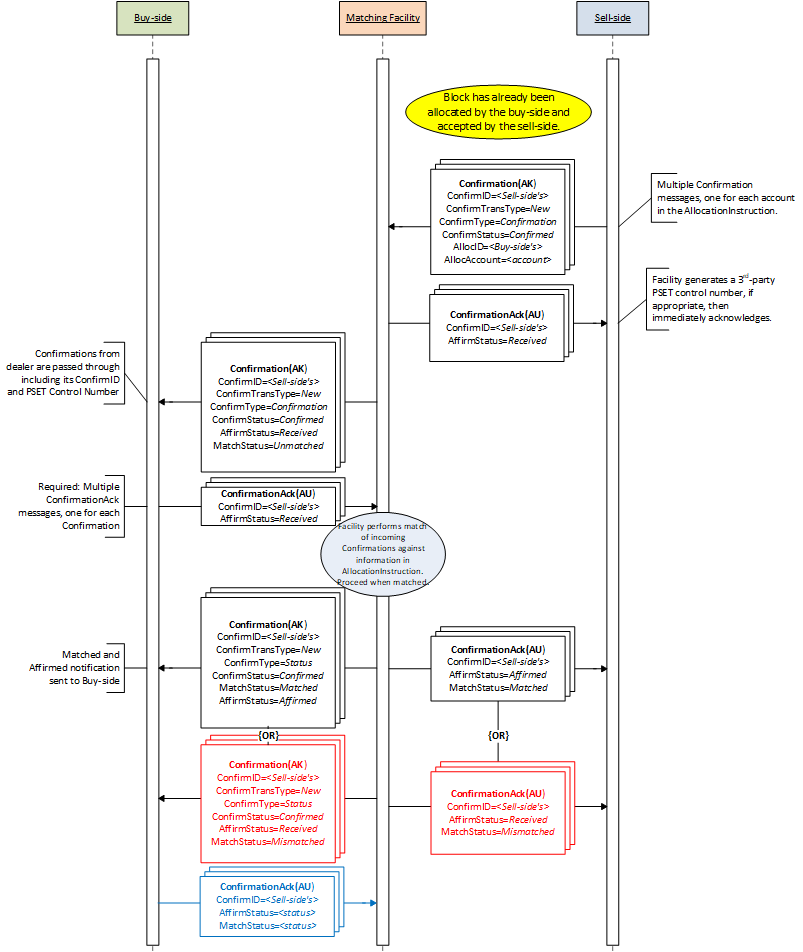 FIX Message TablesConfirmation (35=AK)ConfirmationAck (35=AU)FIX Component BlocksComponent MatchExceptionGrpComponent MatchingDataPointGrpCategory Changes(no changes)Appendix A - Data DictionaryAppendix B - Glossary EntriesAppendix C - AbbreviationsAppendix D - Usage ExamplesThe sample ConfirmationAck(35=AU) below shows a response to the sell-side reporting mis-matched fields in its Confirmation(35-AK) message. The proposed new fields and values are highlighted. A Confirmation(35=AK) message with the same new elements would be sent to the buy-side.RevisionDateAuthorRevision Comments0.1October 11, 2018Brook Path Partners, Inc., for Bloomberg L.P.• Initial version.0.2October 16, 2018Brook Path Partners, Inc., for Bloomberg L.P.• Add the MatchExceptionGrp and MatchingDataPointGrp components.0.3October 19, 2018Brook Path Partners, Inc., for Bloomberg L.P.• Minor changes based on presentation feedback• Sample message added to Appendix D - Usage Examples.#SubjectReferenceChange RequestResolution1Proposed new MatchStatus(573) value to be "m" (lower case M).Currently this field is defined as a char data type field but the existing values are integer values.  Bloomberg has been using the custom value "m" (lower case M) to represent "mismatched".  We would like to request whether it is possible to make this value "m" part of the standard with this submission.Bloomberg accepted assignment of the next available enumeration digit.Bloomberg accepted assignment of the next available enumeration digit.To be completed at the time of the proposal – all information provided will be stored in the repositoryTo be completed at the time of the proposal – all information provided will be stored in the repositoryTo be completed at the time of the proposal – all information provided will be stored in the repositoryMessage NameMessage NameConfirmationMessage Abbreviated Name (for FIXML)Message Abbreviated Name (for FIXML)CnfmCategoryCategory(no change)ActionAction__New		_X_ChangeMessage SynopsisRequired, short, one or two paragraph description of the message.(no change)(no change)Message ElaborationOptional longer description of the message usage (no change)(no change)To be finalized by FPL Technical OfficeTo be finalized by FPL Technical OfficeTo be finalized by FPL Technical Office(MsgType(tag 35) Enumeration(MsgType(tag 35) EnumerationJRepository Component IDRepository Component ID19TagField NameReq'dActionMappings and Usage CommentsFIX Spec CommentsStandard HeaderStandard HeaderYMsgType=AK(…truncated…)(…truncated…)650LegalConfirm665ConfirmStatus573MatchStatusADD940AffirmStatus2390TradeConfirmationReferenceID(…truncated…)(…truncated…)<CommissionDataGrp> component<CommissionDataGrp> component<Stipulations> component<Stipulations> component<MiscFeesGrp> component<MiscFeesGrp> component<MatchExceptionGrp> component<MatchExceptionGrp> componentNEW<MatchingDataPointGrp> component<MatchingDataPointGrp> componentNEW(…truncated…)(…truncated…)Standard TrailerStandard TrailerYTo be completed at the time of the proposal – all information provided will be stored in the repositoryTo be completed at the time of the proposal – all information provided will be stored in the repositoryTo be completed at the time of the proposal – all information provided will be stored in the repositoryMessage NameMessage NameConfirmationAckMessage Abbreviated Name (for FIXML)Message Abbreviated Name (for FIXML)CnfmAckCategoryCategory(no change)ActionAction__New		_X_ChangeMessage SynopsisRequired, short, one or two paragraph description of the message.(no change)(no change)Message ElaborationOptional longer description of the message usage (no change)(no change)To be finalized by FPL Technical OfficeTo be finalized by FPL Technical OfficeTo be finalized by FPL Technical Office(MsgType(tag 35) Enumeration(MsgType(tag 35) EnumerationJRepository Component IDRepository Component ID19TagField NameReq'dActionMappings and Usage CommentsFIX Spec CommentsStandard HeaderStandard HeaderYMsgType=AK(…truncated…)(…truncated…)774ConfirmRejReasonRequired for ConfirmStatus = 1 (rejected)573MatchStatusDenotes whether the financial details provided on the Confirmation were successfully matched.<MatchExceptionGrp> component<MatchExceptionGrp> componentNEW<MatchingDataPointGrp> component<MatchingDataPointGrp> componentNEW58TextCHANGECan include explanation for ConfirmRejReason = 99 (Other)AllocRejCode = 7 (other)354EncodedTextLenMust be set if EncodedText field is specified and must immediately precede it.355EncodedTextEncoded (non-ASCII characters) representation of the Text field in the encoded format specified via the MessageEncoding field.Standard TrailerStandard TrailerYTo be completed at the time of the proposal – all information provided will be included in the repositoryTo be completed at the time of the proposal – all information provided will be included in the repositoryTo be completed at the time of the proposal – all information provided will be included in the repositoryComponent NameComponent NameMatchExceptionGrpComponent Abbreviated Name (for FIXML)Component Abbreviated Name (for FIXML)MtchExcptnComponent TypeComponent Type_X__ Block Repeating	___ BlockCategoryCategoryCommonActionAction_X_New		___ChangeComponent SynopsisRequired, short, one or two paragraph description of the component..The MatchExceptionGrp component details the matching exceptions and variances identified during the matching process based on the defined matching criteria and tolerances.The MatchExceptionGrp component details the matching exceptions and variances identified during the matching process based on the defined matching criteria and tolerances.Component ElaborationOptional longer description of the component usageTo be finalized by FPL Technical OfficeTo be finalized by FPL Technical OfficeTo be finalized by FPL Technical OfficeRepository Component IDRepository Component ID[[id]]Component FIXML Abbreviation: <MtchExcptn>Component FIXML Abbreviation: <MtchExcptn>Component FIXML Abbreviation: <MtchExcptn>Component FIXML Abbreviation: <MtchExcptn>Component FIXML Abbreviation: <MtchExcptn>Component FIXML Abbreviation: <MtchExcptn>Component FIXML Abbreviation: <MtchExcptn>Component FIXML Abbreviation: <MtchExcptn>TagField NameField NameReq'dICRActionMappings and Usage CommentsFIX Spec CommentstbdNoMatchExceptionsNoMatchExceptionsNNEWtbdMatchExceptionTypeNNEWRequired if NoMatchExceptions(tbd) > 0.tbdMatchExceptionElementTypeNNEWRequired if NoMatchExceptions(tbd) > 0.tbdMatchExceptionElementNameNNEWtbdMatchExceptionAllocValueNNEWtbdMatchExceptionConfirmValueNNEWtbdMatchExceptionToleranceValueNNEWtbdMatchExceptionToleranceValueTypeNNEWtbdMatchExceptionTextNNEW</MtchExcptn></MtchExcptn></MtchExcptn></MtchExcptn></MtchExcptn></MtchExcptn></MtchExcptn></MtchExcptn>To be completed at the time of the proposal – all information provided will be included in the repositoryTo be completed at the time of the proposal – all information provided will be included in the repositoryTo be completed at the time of the proposal – all information provided will be included in the repositoryComponent NameComponent NameMatchingDataPointGrpComponent Abbreviated Name (for FIXML)Component Abbreviated Name (for FIXML)MtchgDataPntComponent TypeComponent Type_X__ Block Repeating	___ BlockCategoryCategoryCommonActionAction_X_New		___ChangeComponent SynopsisRequired, short, one or two paragraph description of the component..The MatchingDataPointGrp component details all the trade attributes and tolerances used for trade matching.The MatchingDataPointGrp component details all the trade attributes and tolerances used for trade matching.Component ElaborationOptional longer description of the component usageTo be finalized by FPL Technical OfficeTo be finalized by FPL Technical OfficeTo be finalized by FPL Technical OfficeRepository Component IDRepository Component ID[[id]]Component FIXML Abbreviation: <MtchgDataPnt>Component FIXML Abbreviation: <MtchgDataPnt>Component FIXML Abbreviation: <MtchgDataPnt>Component FIXML Abbreviation: <MtchgDataPnt>Component FIXML Abbreviation: <MtchgDataPnt>Component FIXML Abbreviation: <MtchgDataPnt>Component FIXML Abbreviation: <MtchgDataPnt>Component FIXML Abbreviation: <MtchgDataPnt>TagField NameField NameReq'dICRActionMappings and Usage CommentsFIX Spec CommentstbdNoMatchingDataPointsNoMatchingDataPointsNNEWtbdMatchingDataPointIndicatorNNEWRequired if NoMatchingDataPoints(tbd) > 0.tbdMatchingDataPointValueNNEWRequired if NoMatchingDataPoints(tbd) > 0.tbdMatchingDataPointTypeNNEWRequired if NoMatchingDataPoints(tbd) > 0.tbdMatchingDataPointNameNNEW</MtchgDataPnt></MtchgDataPnt></MtchgDataPnt></MtchgDataPnt></MtchgDataPnt></MtchgDataPnt></MtchgDataPnt></MtchgDataPnt>TagFieldNameActionDatatypeDescriptionFIXML AbbreviationAdd to / Deprecate from Message type or Component blocktbdNoMatchExceptionsNEWNumInGroupNumber of match exceptions in the repeating group.—Add to MatchExceptionGrptbdMatchExceptionTypeNEWintType of matching exception.Enumerations:0 = No matching confirmation 1 = No matching allocation 2 = Allocation data element missing 3 = Confirmation data element missing 4 = Data difference not within tolerance 5 = Match within tolerance 99 = Other@TypAdd to MatchExceptionGrptbdMatchExceptionElementTypeNEWintIdentifies the data point used in the matching operation which resulted in an exception.Uses enumerations from MatchDataPointType(tbd).@IDAdd to MatchExceptionGrptbdMatchExceptionElementNameNEWStringThe matching exception data point name,for example: "Trade currency".  This may be used for display purposes, providing a corresponding description for the value in MatchExecptionElementType(tbd).@NameAdd to MatchExceptionGrptbdMatchExceptionAllocValueNEWStringThe allocating party's data value used in the match operation.@AllocValAdd to MatchExceptionGrptbdMatchExceptionConfirmValueNEWStringThe confirming party's data value used in the match operation.@CnfmValAdd to MatchExceptionGrptbdMatchExceptionToleranceValueNEWfloatThe data element's tolerance value. Omitted if no tolerance is allowed or not applicable.@TlrncValAdd to MatchExceptionGrptbdMatchExceptionToleranceValueTypeNEWintThe type of value in MatchExceptionToleranceValue(tbd). Omitted if no tolerance is allowed or not applicable.[Elaboration:  For example, if the tolerance for accrued interest is 0.01% of total accrued interest then MatchExceptionElementType(tbd)=1 (Accrued), MatchExceptionToleranceValueType(tbd)=2 (Percentage) and MatchExecptionToleranceValue(tbd)=0.0001. If tolerance for the exchange rate of an FX trade is "0.001" then MatchExceptionElementType(tbd)=2 (Price), MatchExceptionToleranceValueType(tbd)=1 (Fixed) and MatchExecptionToleranceValue(tbd)=0.001.]Enumerations:1 = Fixed amount - Default if not specified2 = Percentage@TlrncValTypAdd to MatchExceptionGrptbdMatchExceptionTextNEWStringPlain English description of the exception.@TxtAdd to MatchExceptionGrptbdNoMatchingDataPointsNEWNumInGroupNumber of matching data points in the repeating group.—Add to MatchingDataPointGrptbdMatchingDataPointIndicatorNEWintData point's matching type.Enumerations:1 = Mandatory 2 = Optional@TypAdd to MatchingDataPointGrptbdMatchingDataPointValueNEWStringValue of the matching data point.@ValAdd to MatchingDataPointGrptbdMatchingDataPointTypeNEWintIdentifies the data point used in the matching operation.[Elaboration: Values may not have applicable tolerance values, in this case this means the data point was used for matching but did not match.]Enumerations:1 = Accrued interest 2 = Deal price 3 = Trade date [Elaboration: Tolerance not applicable]4 = Settlement date [Elaboration: Tolerance not applicable]5 = Side indicator [Elaboration: Tolerance not applicable]6 = Tradedcurrency [Elaboration: Tolerance not applicable]7 = Account ID [Elaboration: Tolerance not applicable]8 = Executing broker ID [Elaboration: Tolerance not applicable]9 = Settlement currency and amount 10 = Investment manager ID [Elaboration: Tolerance not applicable]11 = Net amount 12 = Place of settlement [Elaboration: Tolerance not applicable]13 = Commissions 14 = Securityidentifier [Elaboration: Tolerance not applicable]15 = Quantity allocated 16 = Principal 17 = Fees 18 = Tax@IDAdd to MatchingDataPointGrptbdMatchingDataPointNameNEWStringThe matching data point name, for example: "Trade currency".  This may be used for display purposes, providing a corresponding description for the value in matchingDataPointType(tbd).@NameAdd to MatchingDataPointGrp573MatchStatusCHANGEcharThe status of this trade with respect to matching or comparison.0 = Compared, matched or affirmed1 = Uncompared, unmatched or unaffirmed2 = Advisory or alertAdd enumeration:<tbd> = Mismatched[Elaboration:  Indicates that data points from the AllocationInstruction(35=J)  and Confirmation(35=AK) are matched but there are variances. MatchExceptionGrp component may be used to detail on the mis-matched data fields.]@MtchStatTermDefinitionField where usedTermProposed AbbreviationProposed Messages, Components, Fields where used<StandardHeader> component<StandardHeader> component35=AUConfirmationAck664ConfirmIDABCDEFGHI75TradeDate2018101960TransactTime940AffirmStatus1Received573MatchStatustbdMismatched<MatchExceptionGrp> component<MatchExceptionGrp> componenttbdNoMatchExceptions4tbd→MatchExceptionType4Data difference not within tolerancetbd→MatchExceptionElementType16Commissionstbd→MatchExceptionElementNameCommissionstbd→MatchExceptionAllocValue5tbd→MatchExceptionConfirmValue100tbd→MatchExceptionToleranceValue2tbd→MatchExceptionToleranceValueType1Fixed amounttbd→MatchExceptionType4Data difference not within tolerancetbd→MatchExceptionElementType22Feestbd→MatchExceptionElementNameFeestbd→MatchExceptionAllocValue5tbd→MatchExceptionConfirmValue100tbd→MatchExceptionToleranceValue1tbd→MatchExceptionToleranceValueType1Fixed amounttbd→MatchExceptionType4Data difference not within tolerancetbd→MatchExceptionElementType14Net Amounttbd→MatchExceptionElementNameNet Amounttbd→MatchExceptionAllocValue11185tbd→MatchExceptionConfirmValue10900tbd→MatchExceptionToleranceValue100tbd→MatchExceptionToleranceValueType1Fixed amounttbd→MatchExceptionType4Data difference not within tolerancetbd→MatchExceptionElementType23Taxtbd→MatchExceptionElementNameTaxtbd→MatchExceptionAllocValue5tbd→MatchExceptionConfirmValue100tbd→MatchExceptionToleranceValue1tbd→MatchExceptionToleranceValueType1Fixed amountend <MatchExceptionGrp> componentend <MatchExceptionGrp> component<StandardTrailer> component<StandardTrailer> component